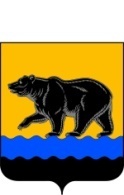 РОССИЙСКАЯ ФЕДЕРАЦИЯХАНТЫ-МАНСИЙСКИЙ АВТОНОМНЫЙ ОКРУГ – ЮГРА(Тюменская область)ТЕРРИТОРИАЛЬНАЯ ИЗБИРАТЕЛЬНАЯ КОМИССИЯГОРОДА НЕФТЕЮГАНСКАПОСТАНОВЛЕНИЕот  «28» августа  2016 года			                                                 №243/346О рассмотрении обращения Федина Виктора Александровича от 25 августа 2016 года	25 августа 2016 года от кандидата в депутаты Думы города Нефтеюганска шестого созыва по одномандатному избирательному округу №23 поступило обращение, в котором заявитель указывает, что от его имени изготавливается и распространяется печатный материал (листовка), имеющий признаки агитационного характера, с нарушением действующего законодательства.Изучив приложенный к обращению печатный материал (листовку) территориальная избирательная комиссия города Нефтеюганска пришла к следующим выводам:1.Печатный материал (листовка), имеющий признаки агитационного характера, изготовлен и распространяется с нарушением действующего законодательства, а именно статьи 54 Федерального закона от 12.06.2002 №67-ФЗ «Об основных гарантиях избирательных прав и права на участие в референдуме граждан Российской Федерации»;2.Присутствуют основания для привлечения виновного к административной ответственности на основании пункта 1 статьи 5.12 Кодекса Российской Федерации об административных правонарушениях.	На основании вышеизложенного, руководствуясь статьями 25, 56 Федерального закона от 12.06.2002 №67-ФЗ «Об основных гарантиях избирательных прав и права на участие в референдуме граждан Российской Федерации»,  статьей 10 Закона Ханты – Мансийского автономного округа – Югры от 18.06.2003 №36-оз «О системе избирательных комиссий в Ханты – Мансийском автономном округе – Югре», постановлением Избирательной комиссии Ханты-Мансийского автономного округа-Югры от 21.10.2010 №480 «О возложении полномочий избирательной комиссии муниципального образования городской округ город Нефтеюганск на территориальную комиссию города Нефтеюганска», постановлением территориальной избирательной комиссии города Нефтеюганска от 25.06.2016 №23/127 «О возложении полномочий окружных избирательных комиссий по одномандатным избирательным округам с №1 по №25 по выборам депутатов Думы города Нефтеюганска шестого созыва  на территориальную избирательную комиссию города Нефтеюганска», территориальная избирательная комиссия города Нефтеюганска постановляет:1.Направить обращение и материалы, приложенные к нему, в отдел МВД России по городу Нефтеюганску для возбуждения дела по факту изготовления и распространения подложных и незаконных предвыборных печатных материалов.2.Копию настоящего постановления направить заявителю.3.Разместить настоящее постановление на странице «Избирательная комиссия» официального сайта администрации города Нефтеюганска.4.Контроль за исполнением настоящего решения возложить председателя территориальной избирательной комиссии С.С. Мозолевскую.Председатель территориальной избирательной комиссии                      С.С. Мозолевская                      С.С. МозолевскаяСекретарь территориальной избирательной комиссии                                       Н.В. Арестова                                       Н.В. Арестова